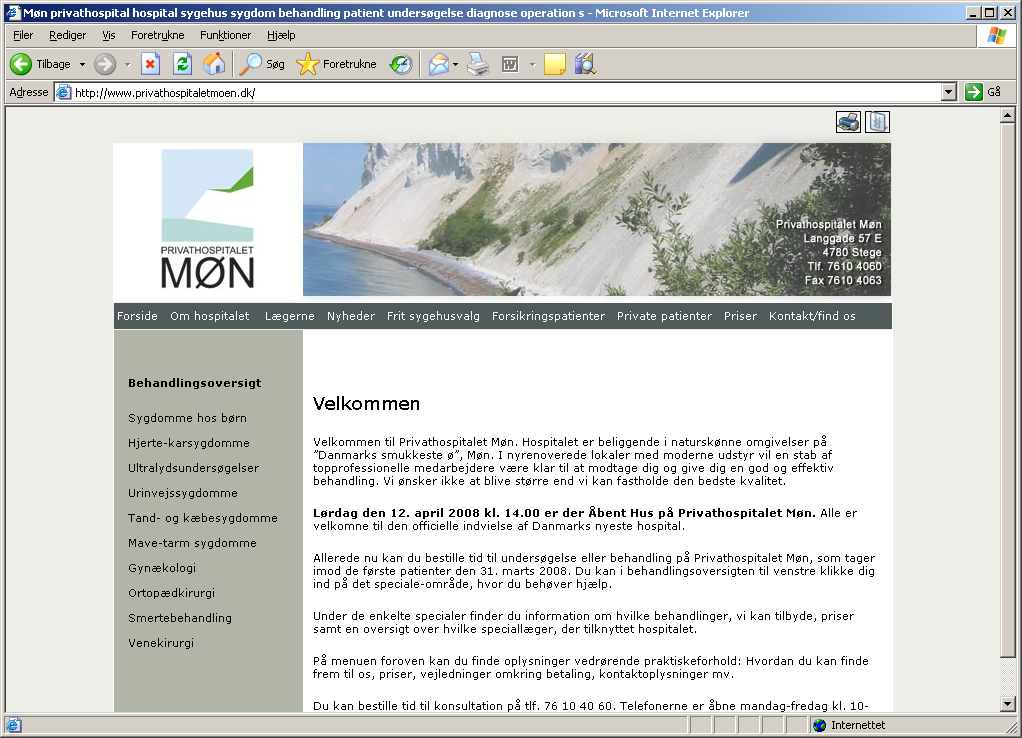 Kikkertbehandling af livmoderens slimhinde ved blødningsforstyrrelser. Hysteroskopisk endometriedestruktion/-resektion (TCED/TCER)Blødningsforstyrrelser:Hos nogle kvinder skyldes uregelmæssige / kraftige blødninger at slimhinden i livmoderen er ”fortykket” eller der er mindre polypper. I disse situationer kan en kikkertoperation afhjælpe generne.Før operationen:Ved forundersøgelsen kan det afgøres, om en kikkertoperation med fjernelse af livmoderens slimhinde eller polypper vil kunne afhjælpe dine blødningsproblemer.  Hvis det er tilfældet, aftales operationsmetoden og en operationsdato, hvor den speciallæge som har undersøgt og talt med dig også opererer dig, medmindre andet er aftalt.   Operationen foretages typisk i en fuldbedøvelse, sjældnere i lokalbedøvelse.  Du bliver også informeret om en eventuel risiko ved indgrebet, som af og til kan medføre betændelse, sjældnere hul på livmoderen og på tarm.Operationen er ambulant. Det betyder, at du forventes at kunne tage hjem nogle timer efter operationen. Du skal derfor på forhånd planlægge transport til hjemmet. Du må ikke selv køre bil ved udskrivelsen.På operationsdagen:Hvis du tager fast medicin, skal dette medbringes. Da operationen foregår i fuld bedøvelse, skal du være fastende. Se nærmere i fastevejledningen!Selve operationen:Operationen foretages nedefra gennem skeden og ind i livmoderen via livmoderhalsen.  En kikkert forsynet med en elektrisk slynge indføres og slimhinden i livmoderen ”høvles” herefter ned til muskulaturen i livmoderen. Efter udskrivelsen:Efter indgrebet vil der ofte være lidt blødning fra skeden i nogle få dage og derefter eventuelt udflåd i op til nogle uger, men der er normalt ingen eller kun få smerter efter de første par døgn.Du anbefales sygemelding i 2 til 3 dage efter indgrebet.Undgå svømning, karbad og havbad indtil blødningen og blodigt udflåd er standset.Ved udskrivelsen får du tid til telefonsamtale, eller en ambulant kontrol hos speciallægen, hvor du får svar på vævsprøven fra indgrebet.Kontakt i tilfælde af spørgsmål/komplikationerDu kan kontakte os mandag til fredag i vores telefontid.Udenfor dette tidsrum, skal du ved mistanke om problemer (f.eks. pludselig opstået smerter, feber, blødning eller generel utilpashed) kontakte egen læge / lægevagten eller skadestue.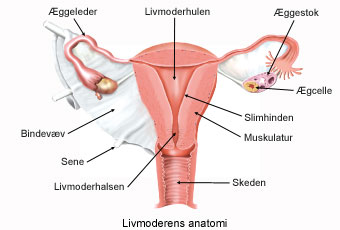 Kikkertbehandling af livmoderens slimhinde(Hysteroskopisk endometriedestruktion eller -resektion)Patientvejledning[01-11-2015]Privathospitalet MønLanggade 57 E4780 StegeTlf: 76 10 40 60, Fax 76 10 40 63Telefontid: mandag-torsdag 8-15fredag 8-13www.privathospitaletmoen.dk